Заходи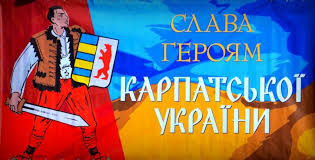 по відзначенню 82-ї річниціпроголошення Карпатської України№Назва заходу та форма його проведенняКласКласний керівникПерегляд презентації «Карпатська Україна. Тріумф і трагедія одного дня» 5-АКушнірюк А.В.Істричні читання «Стежками історичних подій», https://naurok.com.ua/prezentaciya-z-temi-karpatska-ukra-ni-213727.html6-АКіснер Д.В.Онлайн-дискусія  на платформі  Zoom «Історія Карпатської України»7-АКолач Н.І.Онлайн- урок «Щастя і горе Карпатської України» з переглядом відеоматеріалів за посиланням:https://www.youtube.com/watch?v=xElgXYGgFPY&t=1s7-БКілічук Л.В.Онлайн-бесіда в ZOOM «Карпатська Україна. Історичний нарис», а також самостійне опрацювання матеріалів за посиланням:
https://www.istpravda.com.ua/videos/2015/03/15/147861/8-БМарущак В.О.Онлайн бесіда «Карпатська Україна - наша історія».Перегляд відео «Карпатська Україна. Пишемо історію»https://www.youtube.com/watch?v=5fN4EyWmlZs9-АЯсінчак М.В.Дискусія з переглядом  відео «Карпатська Україна у спогадах очевидців»9-БВорохта М.В.Дискусія «Битва на Красному полі» з переглядом  відео «Понад Хустом ворон кряче»https://www.youtube.com/watch?v=2vUs3xl-9ws10-АШтефанюк М.П.Дискусійний клуб з переглядом  відео «КарпатськаУкраїна» https://youtu.be/LKDYys0sVp410-БЗеленчук Н.Д.